H O T Ă R Â R E A  Nr. 110din 31 august 2016privind aprobarea rectificării bugetuluide venituri şi cheltuieli al Municipiului Dej pe anul 2016 Consiliul Local al Municipiului Dej, întrunit în şedinţă ordinară  din data de 31 august 2016;          Având în vedere proiectul de hotărâre, prezentat din iniţiativa primarului Municipiului Dej, întocmit în baza Referatului Nr. 18.876 din 24 august 2016, al Direcției Economice din cadrul Primăriei Municipiului Dej, prin care se propune spre aprobare rectificarea bugetului de venituri și cheltuieli pe anul 2016, proiect avizat favorabil în ședința de lucru a comisiei economice din data de 31 august 2016; 	În conformitate cu prevederile art. 19, alin. (2) din Legea Nr. 273/2006 - lege privind finanţele publice locale, cu privire la rectificarea bugetului de venituri și cheltuieli, Ținând cont de prevederile art. 36,  alin. (4),  lit. a) și art. 45, alin. (2), lit. a) din Legea Nr. 215 /2001 privind administraţia publică locală, republicată, cu completările și modificările ulterioare,H O T Ă R Ă Ș T E:         	Art. 1. Aprobă rectificarea bugetului de venituri și cheltuieli al Municipiului Dej cu suma de 1226 mii lei, astfel:Art. 2. Cu ducerea la îndeplinire a prevederilor prezentei hotărâri se încredinţează  Direcția Economică din cadrul Municipiului Dej.Preşedinte de şedinţă,Giurgiu Gheorghe         Nr. consilieri în funcţie - 19	                                                Constrasemnează,	           Nr. consilieri prezenţi    -18                                                            Secretar            Nr. voturi pentru            -18                                                      Jr. Pop Cristina           Nr. voturi împotrivă       -            Abţineri 		  - 	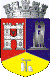 ROMÂNIAJUDEŢUL CLUJCONSILIUL LOCAL AL MUNICIPIULUI DEJStr. 1 Mai nr. 2, Tel.: 0264/211790*, Fax 0264/223260, E-mail: primaria@dej.roCod indicatorBuget inițialInfluențăBuget finalVenituri totale89.740,511.226,0090.966,5111.02.0225.555,001.226,0026.781,00Cod indicatorBuget inițialInfluențăBuget finalCheltuieli totale 89.740,511.226,0090.966,51Cap.65.02.1019.369,001.226,0020.595,00